Psihotropās vielas un alkoholsSaprātīga izvēle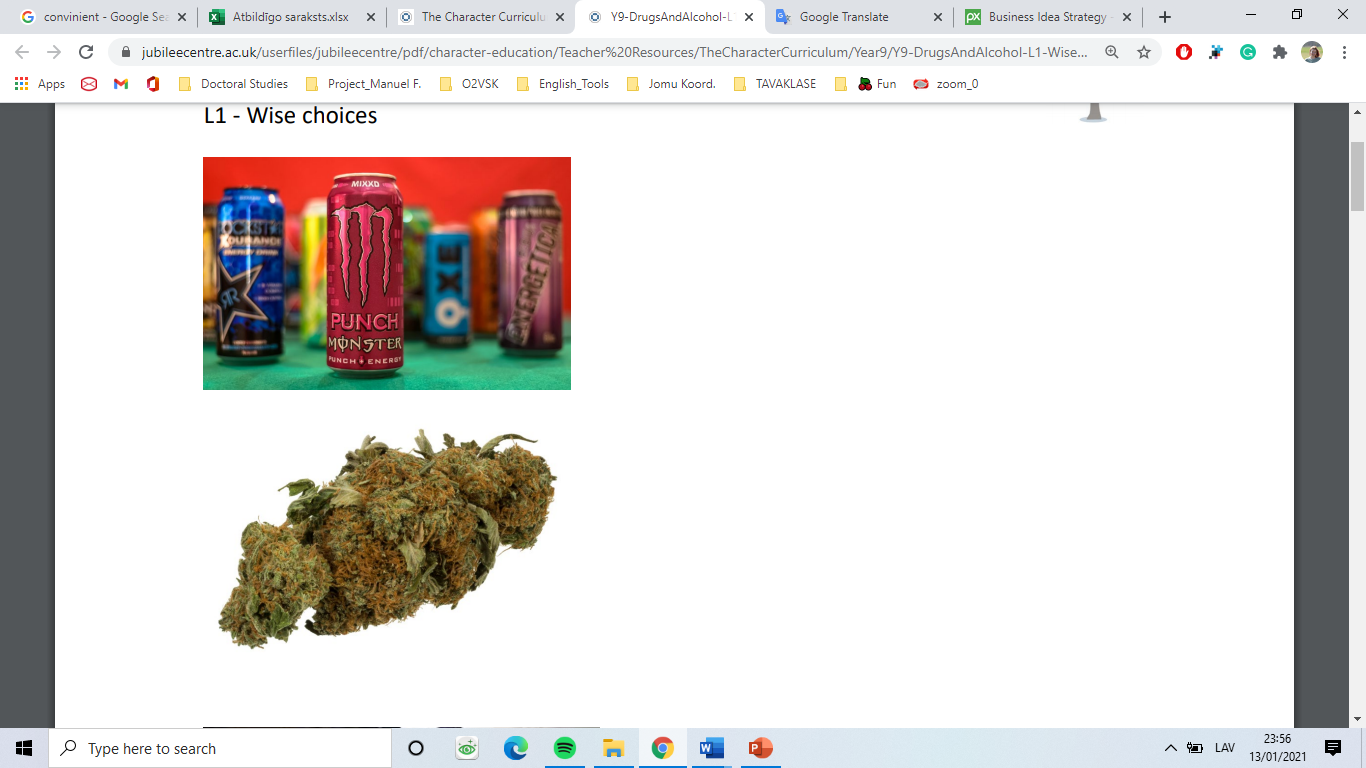 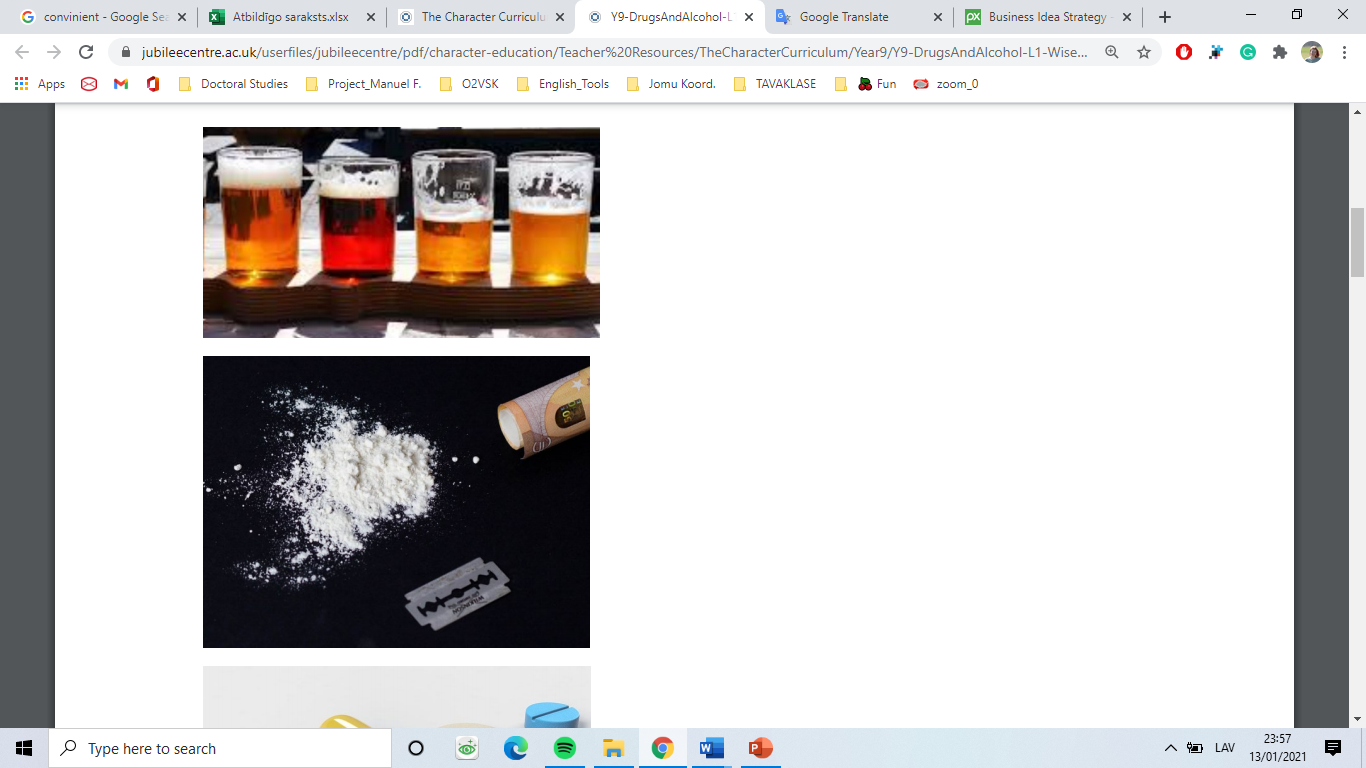 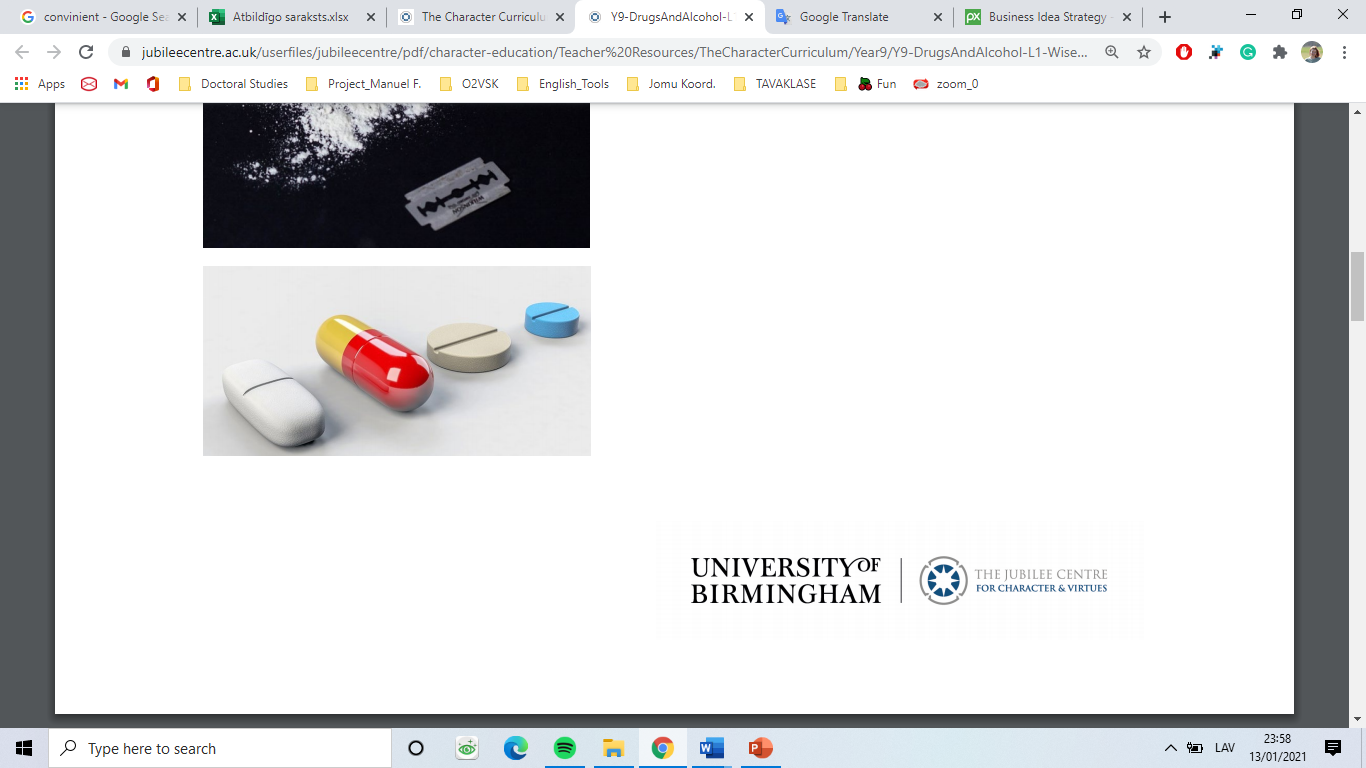 Fakti par narkotikām un alkoholuVairāk nekā 1/3 uz ceļiem nogalināto gājēju bija lietojuši alkoholu. 8-14 miljoni darba dienu gadā Lielbritānijā tiek zaudētas alkohola problēmu dēļ. 41% visu veidu uzbrukumu Lielbritānijā iesaistījās pārkāpējs, kurš bija dzēris. 1 no 4 sejas traumām notiek vardarbīgās situācijās. 61% no tiem ir saistīts ar alkoholu. Pētījumā, kurā piedalījās 16–24 gadus veci bērni, tika konstatēts, ka pēc dzeršanas: 1/7 bija nedrošs sekss; 1/5 dzimumattiecības nožēloja; 1/10 nevarēja atcerēties, vai viņiem iepriekšējā vakarā bija dzimumattiecības; 4/10 atzina, ka viņiem biežāk ir gadījuma rakstura sekss. Lielākā daļa jauniešu nelieto narkotikas: 76% jauniešu vecumā no 11 līdz 15 gadiem apgalvo, ka nekad nav lietojuši narkotikas. Varbūtība, ka skolēni jebkad ir lietojuši narkotikas, pieaug ar vecumu (11% 11 gadus veci bērni lietojuši narkotikas, bet 15 gadu vecumā 37%).Aptuveni 580 000 (18%) vidusskolas vecuma skolēnu Anglijā pagājušajā gadā lietoja vismaz vienu narkotiku.Kāpēc cilvēki varētu lietot narkotikas un pārmērīgi lietot alkoholu?Vienaudžu spiediensSvinēšanaAtbrīvoties no stresaKopēt kāda cita uzvedībuPārvarēt problēmasUzlabot garastāvokli, sajusties labi, piedzīvot “kaifu”Nevēlamas sajūtas dēļJusties pārliecinātāks par seviMēģināt iekļautiesPievērst uzmanībuAizmirst vecāku un bērnu konfliktsituācijasZiņkārībaLiek justies pieaugušiemGūt popularitāti